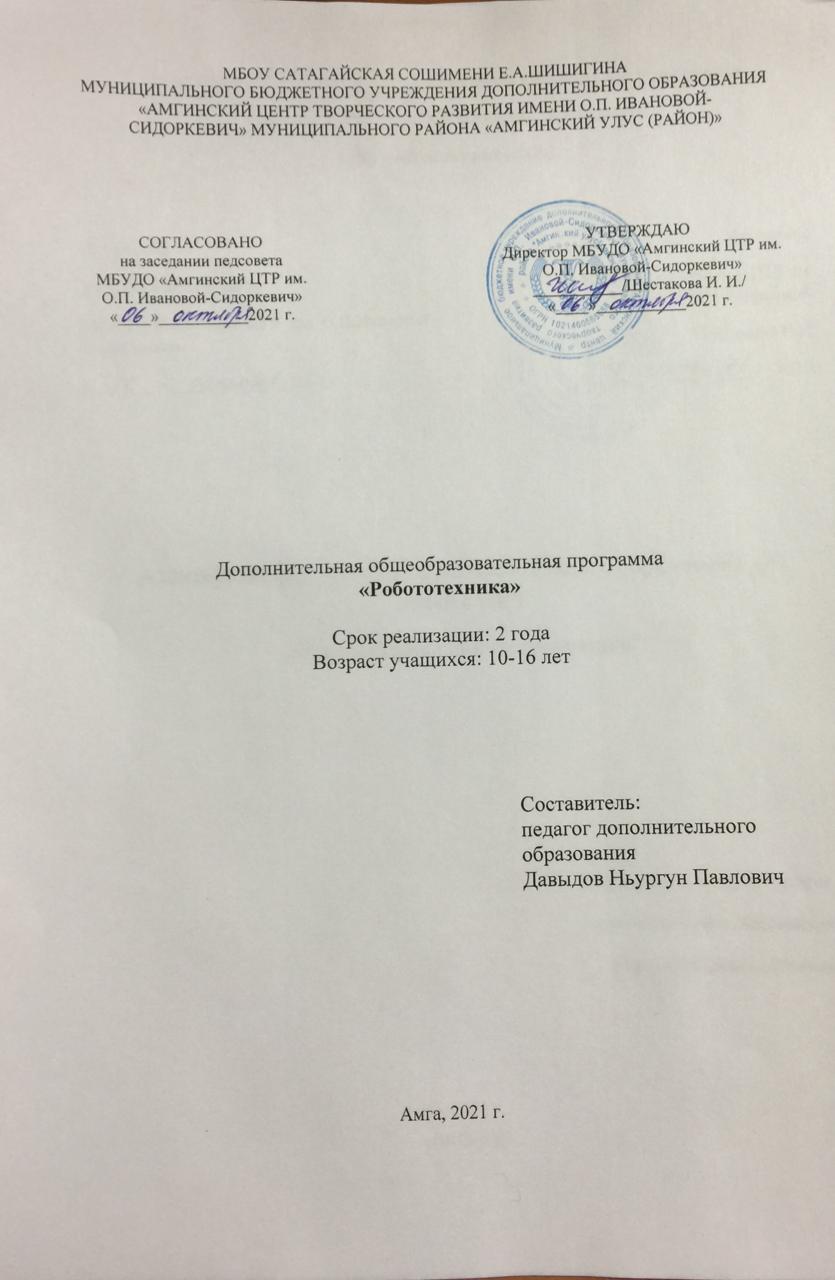 Паспорт программыПОЯСНИТЕЛЬНАЯ ЗАПИСКАКонцепция модернизации российского образования определяет цели общего образования как ориентацию образования не только на усвоение обучающимися определенной суммы знаний, но и на развитие его личности, его познавательных и созидательных способностей. Необходимость полного цикла образования в школьном возрасте обусловлена новыми требованиями к образованности человека, в полной мере заявившими о себе на рубеже веков. Современный образовательный процесс должен быть направлен не только на передачу определенных знаний, умений и навыков, но и на разноплановое развитие ребенка, раскрытие его творческих возможностей, способностей, таких качеств личности как инициативность, самодеятельность, фантазия, самобытность, то есть всего того, что относится к индивидуальности человека. Практика показывает,  что указанные  требования к образованности человека не могут быть удовлетворены только школьным образованием: формализованное базовое образование все больше нуждается в дополнительном неформальном, которое было и остается одним из определяющих факторов развития склонностей, способностей и интересов человека, его социального и профессионального самоопределения.	Актуальность программы определяется востребованностью развития данного направления деятельности  современным обществом.     Программа «Робототехника» удовлетворяет творческие, познавательные потребности заказчиков: детей (а именно мальчиков) и их родителей. Досуговые потребности, обусловленные стремлением к содержательной организации свободного времени реализуются в практической деятельности учащихся.   Программа «Робототехника» включает в себя изучение ряда направлений в области конструирования и моделирования,  программирования и решения различных технических задач.Дополнительная образовательная программа «Робототехника» имеет научно-техническую направленность с элементами естественно-научных элементов. Программа рассчитана на 2 года обучения и дает  объем технических и естественно - научных компетенций, которыми вполне может овладеть современный школьник, ориентированный на научно-техническое и/или технологическое направление дальнейшего образования и сферу профессиональной деятельности. Программа ориентирована в первую очередь на ребят, желающих основательно изучить сферу применения роботизированных технологий и получить практические навыки в конструировании и программировании робототехнических устройств.Интенсивное проникновение робототехнических   устройств практически во все сферы деятельности человека – новый этап в развитии общества. Очевидно, что он требует своевременного образования, обеспечивающего   базу для естественного и осмысленного использования соответствующих устройств и технологий, профессиональной ориентации и обеспечения непрерывного образовательного процесса. Фактически программа призвана решить две взаимосвязанные задачи: профессиональная ориентация ребят в технически сложной сфере робототехники и формирование адекватного способа мышления. Педагогическая целесообразность заключается не только в развитии технических способностей и возможностей средствами конструктивно-технологического подхода, гармонизации отношений ребенка и окружающего мира, но и в развитии созидательных способностей, устойчивого противостояния любым негативным социальным и социотехническим проявлениям.В основе предлагаемой программы лежит идея использования в обучении собственной активности учащихся. Концепция данной программы - теория развивающего обучения в канве критического мышления. В основе сознательного акта учения в системе развивающего обучения лежит способность к продуктивному творческому воображению и мышлению. Более того, без высокого уровня развитие этих процессов вообще невозможно ни успешное обучение, ни самообучение. Именно они определяют развитие творческого потенциала человека. Готовность к творчеству формируется на основе таких качеств как внимание и наблюдательность, воображение и фантазия, смелость и находчивость, умение ориентироваться в окружающем мире, произвольная память и др. Использование программы позволяет стимулировать способность детей к образному и свободному восприятию окружающего мира (людей, природы, культурных ценностей), его анализу и  конструктивному синтезу. Новизна данной программы   определяется гибкостью по отношению к платформам реализуемых робототехнических устройств. Практически все программы дополнительного   и профессионального образования ориентированы на одну платформу. Это обусловлено в равной степени финансовыми, временными, кадровыми и программными ограничениями (в каждом случае в своем соотношении). Например, широко рекламируемые в последнее время программы, построенные на базе Lego-роботов, обеспечивают базовое образование начинающих заниматься робототехникой, но предельно ограничены по широте реализации возможностями конструктора, предназначенного для детей дошкольного и младшего школьного возраста. Программы профессионального образования – очень широки в обзорной части, но в практической части подобны игольному ушку и крайне далеки от свободы творчества. Данная программа позволяет построить интегрированный курс, сопряженный со смежными направлениями, напрямую выводящий на свободное манипулирование конструкционными и электронными компонентами. Встраиваясь в единую линию, заданную целью проектирования, компоненты приобретают технологический характер, фактически становятся конструктором, позволяющим иметь больше степеней свободы творчестваЦЕЛЬ И ЗАДАЧИ ПРОГРАММЫЦель программы: развитие творческих и научно-технических компетенций обучающихся в неразрывном единстве с воспитанием коммуникативных качеств и целенаправленности личности через систему практикоориентированных групповых занятий, консультаций и самостоятельной деятельности воспитанников по созданию робототехнических устройств, решающих поставленные задачи.Задачи программы:развивать научно-технические способности (критический, конструктивистский и алгоритмический стили мышления, фантазию, зрительно-образную память, рациональное восприятие действительности); расширять знания о науке и технике как способе рационально-практического освоения окружающего мира;обучить решению практических задач, используя набор технических и интеллектуальных умений на уровне свободного использования;формировать устойчивый интерес робототехнике, способность воспринимать их исторические и общекультурные особенности;воспитывать уважительное отношение к труду.Категория обучающихся: учащиеся школы 10-16 летСрок реализации программы – 2 года. Кол-во часов: 1 год обучения   – 144 часов (4 часа в неделю)2 год обучения     – 144 часов (4 часа в неделю) Форма подведения итогов: - Итоговые проекты воспитанников          выносятся на робототехнические соревнования, конкурсы, выставки          технического творчества и конференции НОУ всех возможных уровней.При работе используются различные приемы групповой деятельности в разноуровневых группах для обучения элементам кооперации, внесения в собственную деятельность самооценки, взаимооценки, умение работать с технической литературой и выделять главное.         После окончания каждого полугодия обучения предусмотрено представление собственного проекта и  профориентационное собеседование. Это позволяет свободное ориентирование в пространстве образовательных траекторий для своевременной корректировки основного направления обучения и развития. При этом по желанию воспитанника возможен переход на смежные образовательные траектории: «Программирование», «Компьютерная мультипликация» и т.д.  В рамках учебного плана каждого года особо выделены часы, используемые для разработки и подготовки роботов к соревнованиям, участие в соревнованиях. Эти часы четко не распределены по времени, поскольку зависят от графика соревновательного процесса и результативности участия команд воспитанников. Вообще тематика и график соревнований не могут быть спланированы заранее, исключение составляют внутренние. Однако и они в значительной мере зависят от тематики мировых первенств, на основании которых в феврале – марте разрабатываются регламенты федерального и регионального уровней. Россия пока еще ни разу не выступала организатором мировых первенств, соответственно в стране нет даже частичного стандарта в области робоспорта. Если он появится – вписать соревновательный график в сетку имеющихся часов не составит труда.Примерные направления соревнованийСоревнования в процессе непосредственного противоборства. Требования к моделям – прочность конструкции, достаточная мощность и маневренность, понимание физических принципов поведения движущегося механизма.Соревнования на выполнение игровой ситуации. Требование к конструкции – подвижность, согласованность движений, оперативность и развитость управленческого алгоритма.Соревнования в преодолении сложной и естественной геометрии трассы. Требование к конструкции – реализация сложной (слабо предсказуемой, адаптивной) траектории движения механизма.Соревнования по правилам международных робототехнических олимпиад. Требования к конструкции – по спецификации олимпиады.Реализация собственных проектов в практической категории.Учебно-тематический план1 год обучения Курс основан на использовании простых комплектов, идентичных  Lego  Mindstorms  NXT 2.0 и визуальной среды программирования для обучения робототехнике  LEGO MINDSTORMS Education NXT. Если используется комплект другого производителя, Lego-компоненты программно-аппаратного конструктора заменяются в соответствии с их функциональной идентичностью, но общая структура плана не изменяется. Таким образом допускается использование программы на любой доступной функционально-полной платформе. Это особенно важно для планирования, поскольку даже среди Lego-комплектов наблюдается значительная разница как в исполнении, так и в комплектации. Основная ориентация программы 1 года обучения на усвоение центральных понятий робототехники с их непосредственной реализацией и проверкой. Акцент на робототехнические соревнования самых разных уровней, анализ моделей-лидеров, спецификации соревновательных полей и преамбул. Наряду с этим самостоятельную роль играет профориентационное собеседование в группах и персонально.Изменение регламента и спецификаций робототехнических соревнований городского (и выше) уровня может привести к изменению порядка следования тем в целях обеспечения адекватной подготовки учащихся к заданным срокам.СОДЕРЖАНИЕ ПРОГРАММЫ:Учебно-тематический план программы 1-го года обученияСодержание программы 1-го года обучения:Учебно-тематический план программы 2-го года обученияКурс основан на использовании функциональных робототехнических платформ (возможно продолжать использовать комплект Lego  Mindstorms  NXT, но стандартного комплекта уже может не хватать для полноценного эксперимента) и визуальных сред программирования для обучения робототехнике (LabView, RobotC и аналогичных). Глобальная подзадача второго года – формирование у обучаемых компетенций технологического программирования, включающих в себя компетенции общего программирования и программирования микроконтроллеров.Обучаемые, проявившие склонность и необходимые способности уже в рамках второго года обучения могут перейти к построению роботов на основе открытой платформы Arduino (аналогичных) и программирования на С в невизуальной среде. Такой переход дает воспитаннику новые технологические возможности, но не меняет теоретическую канву курса.Содержание программы 2-го года обучения:1 год обучения  посвящен вхождению в сферу робототехники,   профориентации. В большей степени используются навыки и стереотипы игры. Форма проведения занятий близка к игровой и в значительной мере базируется на заинтересованности ребенка в познавательных играх, носящих соревновательный характер. К этому году в большей степени относятся микросоревнования, соревнования прямого противоборства и соревнования на выполнение игровой ситуации. Воспитанник получает первый опыт командной работы и коллективной ответственности за результат.2 год обучения призван обучить навыкам управления робототехническими устройствами. В наибольшей степени здесь формируется умение строить управление автономных модулей на основе различной реализации программного управления. Это подразумевает выделение значительного ресурса времени под освоение программирования для компьютера и технологического программирования. Значительную роль начинают играть соревнования на преодоление сложной геометрии трассы и соревнования по международным правилам, что позволяет удержать заинтересованность ребенка в процессе изучения сложного материала. Командная работа, подразумевающая функциональное распределение обязанностей, взаимозаменяемость и коллективную ответственность за результат, на данном этапе должна стать для воспитанника естественной формой деятельности.ПЛАНИРУЕМЫЕ РЕЗУЛЬАТАТЫ после освоения данной программы воспитанникполучит знания  о - науке и технике как способе рационально-практического освоения окружающего мира;роботах, как об автономных модулях, предназначенных для решения сложных практических задач;истории и перспективах развития робототехники;робоспорте, как одном из направлений технических видов спорта;физических, математических и логических теориях, положенных в основу проектирования и управления роботами;философских и культурных особенностях робототехники, как части общечеловеческой культуры;овладеет –  критическим, конструктивистским и алгоритмическим стилями мышления;техническими компетенциями в сфере робототехники, достаточными для получения высшего образования по данному направлению;набором коммуникативных компетенций, позволяющих безболезненно войти и функционировать без напряжения в команде, собранной для решения некоторой технической проблемы;разовьет фантазию, зрительно-образную память, рациональное восприятие действительности;научится решать практические задачи, используя набор технических и интеллектуальных умений на уровне их свободного использования;приобретет уважительное отношение к труду как к обязательному этапу реализации любой интеллектуальной идеи.уровень  освоенности программы контролируется в соревновательных формах:  микросоревнование, соревнование, участие в конференции НОУ «Эврика», участие в выставке технического творчества, участие в тематических конкурсах.УСЛОВИЯ РЕАЛИЗАЦИИ ПРОГРАММЫФормы проведения занятийЛекция – используется при объяснении теоретических и практических положений (законов, положений, ГОСТов и т.д.). Творчески мыслить надо учить на всех занятиях, так как они требуют активности, волевых эмоциональных качеств, длительной подготовки и напряженного труда. Ведущее место в этом занимает проблемная лекция. В ходе ее чтения имеет место двухсторонняя мыслительная деятельность – преподавателя и обучаемых.
Искусство преподавателя, читающего проблемную лекцию, должно заключаться в управлении созданием, развитием и решением проблемных ситуаций.
Преподаватель должен выполнить правило: поставленная и принятая аудиторией учебная проблема должна быть решена до конца. По опыту лучших методистов, структура главной части проблемной лекции может быть следующей:формирование проблемы;поиск ее решения;доказательство правильности решения;указание (перечень) проблем, которые должны быть решены на последующих занятиях.В ходе лекции преподаватель, применяя различные приемы мотивации, создает нужные проблемные ситуации. В условиях психологического затруднения у обучаемых начинается процесс мышления. В сознании обучаемых возникает проблемная ситуация, побуждающая их к самостоятельной познавательной деятельности.
Таким образом, приобщаясь к изучению учебных проблем, обучаемые учатся видеть проблему самостоятельно, находят способы ее решения.Семинар – используется при показе и объяснении путей решения стоящих перед воспитанниками проблем, оптимизации различных параметров, обсуждении соревновательных задач. Реализуется преимущественно в контексте модульных образовательных форм. Смысл этого термина связан с понятием «модуль» – функциональный узел, законченный блок информации, пакет. Модуль представляет собой определенный объем знаний учебного материала, а также перечень практических навыков, которые должен получить обучаемый для выполнения своих функциональных обязанностей. Основным источником учебной информации в модульном методе обучения является учебный элемент, имеющий форму стандартизированного пакета с учебным материалом по какой-либо теме или с рекомендациями (правилами) по отработке определенных практических навыков.Учебный элемент состоит из следующих компонентов:точно сформулированной учебной цели;списка необходимой литературы (учебно-методических материалов, оборудования, учебных средств);собственно учебного материала в виде краткого конкретного текста, сопровождаемого подробными иллюстрациями;практического задания для отработки необходимых навыков, относящихся к данному учебному элементу;контрольной работы, соответствующей целям, поставленным в данном учебном элементе.Путем набора соответствующих учебных элементов формируется учебный модуль на основании требований конкретной темы или выполняемой работы.Цель разработки учебных модулей заключается в расчленении содержания каждой темы на составляющие элементы в соответствии с военно-профессиональными, педагогическими задачами, определяемыми для всех целесообразных видов занятий, согласовании их по времени и интеграции в едином комплексе.Примерная последовательность работы:На первом занятии читается установочная лекция с включением проблемных вопросов. При этом излагаются не все требования, а лишь главные, ставятся задачи с точным указанием, что должны обучаемые знать и уметь в результате изучения данной темы. Каждый из них получает отпечатанный опорный конспект в виде мнемонической-схемы содержания лекции. Это освобождает обучаемых от необходимости конспектировать все излагаемые в ней вопросы. Таким образом, время на изучение программного материала сокращается на 40%, и у преподавателя появляется возможность прямо на лекции обсуждать с обучаемыми проблемные вопросы, контролировать качество усвоения темы. После лекции при самостоятельной подготовке обучаемые (обычно за час) успевают изучить указанные в задании источники, а также материал, специально разработанный преподавателем и изданный печатным способом.Второе занятие организуется как семинарское под руководством преподавателя. Воспитанники изучают источники и материалы. Начинает руководитель со стандартизированного контроля занятий по вопросам, изученным в часы самоподготовки. Для этого на занятии показывают слайдфильм: каждый кадр содержит вопрос и три – шесть различных ответов, из которых один правильный. Обучаемые на выданных им карточках проставляют номера правильных, по их мнению, ответов. Далее преподаватель, используя кадры слайдфильма, ориентирует обучаемых на изучение очередного вопроса тем. При этом, как правило, дается схема, поясняющая его сущность и позволяющая слушателю самостоятельно усвоить материал.Таким образом, примерно 10–15% времени выделяется на опрос обучаемых и решение проблемных задач, до 10% – на ориентирование обучаемых и их подготовку к изучению очередных вопросов, 75–80% – на самостоятельную работу.При модульном обучении основное значение приобретает творческое начало. В целом время, когда обучаемый что-либо докладывает или отвечает на поставленные вопросы, несколько увеличивается. Опыт показывает существенные преимущества проведения занятий рассмотренным методом. Лабораторная работа – используется при проведении экспериментов и составлении технико-технологических карт, имеющих важное значение для всех воспитанников группы. Доминирующей составляющей является процесс конструктивных умений учащихся. Основным способом организации деятельности учащихся на практикуме является групповая форма работы. Средством управления учебной деятельностью учащихся при проведении лабораторной работы служит инструкция, которая по определенным правилам последовательно определяет действия участников. Исходя из имеющегося опыта, можно предложить следующую структуру лабораторных работ:сообщение темы, цели и задач;актуализация опорных знаний и умений воспитанников;мотивация деятельности воспитанников; ознакомление воспитанников с инструкцией;подбор необходимых материалов и оборудования;выполнение работы воспитанниками под руководством педагога;составление отчетов;обсуждение и интерпретация полученных результатов работы.Эту структуру можно изменять в зависимости от содержания работы, подготовки воспитанников и наличия оборудования.Консультация – работа воспитанников в командах при проектировании, создании, программировании, тестировании и модернизации робототехнического устройства, педагог выполняет роль консультанта и подключается к работе группы по необходимости. Иное название, используемое в педагогической литературе – «Пражский метод». В данной программе полная методика «Пражского метода» реализуется сочетанием трех форм: консультация – микросоревнование – круглый стол. Последовательность работы должна быть следующей:учебная группа разбивается на подгруппы по 4-5 обучаемых. Подгруппа из своего состава выбирает руководителя;преподавателем определяется срок ее решения;работа в подгруппах проводится самостоятельно под общим руководством руководителя;после выработки решения руководители сами или по их назначению подгруппы реализуют решение задачи (проблемы) и проводят пробные испытания;подгруппа объявляет о своей готовности, преподаватель инициирует переход к микросоревнованию.Достоинства этого метода обучения очевидны. У обучаемых формируются навыки индивидуальной и групповой самостоятельной работы, выработки коллективного решения, творческого и критического мышления, ведения полемики.Мозговой штурм – классическая методика занятий в соответствии с технологией ТРИЗ на этапе первичного обсуждения (например, при получении задания на новый для группы вид соревнований). Разработан а США в 1930-е годы, как метод коллективного генерирования новых идей первоначально в научных коллективах, а впоследствии при обучении в вузах. Сущность метода заключается в коллективном поиске нетрадиционных путей решения возникшей проблемы в ограниченное время. Переход на мозговой штурм от «Пражского метода» осуществляется при подготовке команд к внешним соревнованиям.Целевое назначение:объединение творческих усилий группы в целях поиска выхода из сложной ситуации (для данного образовательного курса – это фактически каждая новая соревновательная преамбула);коллективный поиск решения новой проблемы, нетрадиционных путей решения возникших задач;выяснение позиций и суждений членов группы по поводу сложившейся ситуации, обстановки и т. п. (это крайне необходимо для детского коллектива, еще не способного к самостоятельному согласованию мнений и позиций, поэтому преподавателю на этом этапе нужно быть предельно внимательным);генерирование идей в русле стоящей проблемы.Методика организации и проведения «мозговой атаки» может включает в себя следующие этапы:Формирование (создание) проблемы, ее разъяснение и требования к ее решению.Подготовка обучаемых. Уточняются порядок и правила проведения атаки. При необходимости создаются рабочие группы (по четыре–шесть человек) и назначаются их руководители.Непосредственно «мозговая атака» (штурм). Она начинается выдвижением обучаемым предложений по решению проблемы, которые фиксируются преподавателем, например на классной доске. При этом не допускаются критические замечания по уже выдвинутым решениям, повторы, попытки обосновать свои решения.Контратака. Этот этап необходим при достаточно большом наборе решений (идей). Путем беглого просмотра можно определить методом сравнений и сопоставлений невозможность одних решений, наиболее уязвимые места других и исключить их из общего списка.Обсуждение наилучших решений (идей) и определение наиболее правильного (наиболее оптимального) решения.Подведение к использованию метода заключается в такой формулировке вопросов, которая требует от обучаемых повышенной творческой активности. Чаще всего такие вопросы начинаются со слов «почему», «когда», «как», «где» и т. д.  Например: «Как можно снизить (увеличить, расширить)...? „Что будет, если...?, «Где можно использовать...?, «Какое основное достоинство (недостаток)...?» и т. д. При проведении занятия необходимо соблюдать некоторые условия и правила:нацеленность творческого поиска на один объект, недопустимость ухода в сторону от него, потери стержневого направления;краткость и ясность выражения мысли участниками «мозговой атаки»;недопустимость критических замечаний по поводу высказываемого;недопустимость повтора сказанного другими участниками;стимулирование любой самостоятельной мысли и суждения;краткость и ясность выражения мысли;тактичное и благожелательное ведение «мозговой атаки» со стороны ведущего;желательность назначения ведущим специалиста, хорошо разбирающегося в проблеме и пользующегося авторитетом у присутствующих и др.Итогом «мозговой атаки» является обсуждение лучших идей, принятие коллективного решения и рекомендация лучших идей к использованию на практике.Круглый стол – анализ результатов прошедших соревнований в условиях переключение на обыденную, привычную, домашнюю форму деятельности – например, с чаем и плюшками. Весь опыт предшествующих лет говорит об архиважности этой формы занятия, позволяющего успокоить разыгравшуюся на соревнованиях психику ребенка, показать ему сильные и слабые стороны его проектного решения, не нанося психологической травмы и не позволяя зациклиться на поражении или победе. Обязательно соблюдаются следующие правила:после выступления всех подгрупп проводится обсуждение групповых решений, в котором принимают участие все обучаемые: высказываются аргументы в защиту своих решений, критические, как отрицательные, так и положительные, замечания по чужим решениям, вводятся коррективы в свои решения;окончательный итог подводится преподавателем. При оценке работы подгрупп учитывается не только правильность (степень правильности) групповых решений, но и затраченное время, объем информационных запросов. Оценку обучаемым дают руководители подгрупп, а последних – преподаватель.ФОРМЫ КОНТРОЛЯМикросоревнование – разновидность контрольных мероприятий в игровой форме методики развивающего обучения. Соревнование, имеющее целью уяснение воспитанниками отдельных тем (в некотором роде – аналог школьной контрольной работы с обязательным разбором полученных результатов). Подготовка начинается с разработки сценария. В его содержание входят:цель соревнования;описание изучаемой проблемы;обоснование поставленной задачи;план и форма соревнования;общее описание процедуры соревнования;содержание ситуации и характеристик действующих лиц, назначенных в судейскую коллегию.Целью подготовительного этапа является подготовка обучаемых к участию в соревновании. Реализуется в форме консультаций.На основном этапе осуществляется коллективная выработка технических решений в определенной последовательности:анализ объекта моделирования (исходные данные и дополнительная информация);выработка частных (промежуточных) решений;анализ (обсуждение) выработанных решений;выработка согласованного решения;анализ (обсуждение) согласованного решения;анализ (обсуждение) достижения поставленных целей;оценка работы участников игры в данной последовательной работе.Заключительный этап проводится в форме круглого стола и состоит в анализе деятельности участников, выведении суммарных поощрительных и штрафных баллов, а также в объявлении лучших игровых групп по оценке всех участников игры и особому мнению группы обеспечения. Соревнование – основная форма подведения итогов и получения объективной оценки достижения программных целей. В данном случае – очень гибкая как по времени, так и по тематике форма, поскольку выстраивается на основе планов внешних организаций (в том числе федерального и международного уровней).Участие в конференции НОУ «Эврика» – форма оценивания успешности освоения программы для воспитанников, проявляющих склонность к научной деятельности.Участие в выставке технического творчества – форма оценивания успешности освоения программы для воспитанников, проявляющих склонность к конструкторской деятельности.Участие в тематических конкурсах – разновидность соревнования, проводимого в свободной категории. Используется эпизодически в соревнованиях всех уровней.Контроль динамики усвоения программы осуществляется на основе непрерывного мониторирования результативности деятельности каждого воспитанника. Поскольку соревнования организуются в групповой форме, для получения объективной информации педагог ненавязчиво обеспечивает ротацию состава команд и отражает его в журнале мониторинга. Дополнительной оценкой являются педагогические наблюдения, цель которых в выявлении профессиональных предпочтений и способностей. Результаты педагогических наблюдений выносятся на обсуждение при собеседовании с воспитанником. Мониторинг результативности, построенный на основе данных группового скрининга, достаточно нетривиален по структуре. Включаясь в работу новой группы ребенок занимает новую нишу, устанавливает новые отношения, принимает на себя новую роль. Очевидно, что оценка деятельности команды не тождественна деятельности каждого ее члена, следовательно несет косвенный характер. Простейшим решением вопроса может быть использование методики текущих самооценок воспитанников, хорошо зарекомендовавшей себя в педагогической практике.МАТЕРИАЛЬНО-ТЕХНИЧЕСКОЕ ОБЕСПЕЧЕНИЕПоскольку программа выстроена на принципах полиплатформенности, важна не конкретная платформа, а наличие необходимого оборудования у каждой команды.1 робототехническая платформа на 4-5 воспитанников;1 комплект инструментов на 4-5 воспитанников;1 ресурсный комплект на 8-10 воспитанников;1 компьютер с установленным программным обеспечением на 4-5 воспитанников;набор полей для соревнований;материал для изготовления полей;мастерская, оборудованная в соответствии с требованиями СанПиН и техники безопасности;учебный кабинет для проведения занятий и внутренних соревнований, оборудованный мультимедийным оборудованием, проекционной техникой;мониторинг и журнал педагогических наблюдений реализуются в цифровом формате.Наборы мнемонических карт по темам программы.Наборы технологических карт и инструкций для лабораторных работ.Сборник правил соревнований.Иллюстративный и информационный видеоматериал для лекционной формы занятий.Слайд-фильмы для семинарской формы занятий.Плакаты и иллюстрации технических конструкций и решений.Литература по теме курса (желательно с возможностью функционирования в режиме библиотеки).СПИСОК ЛИТЕРАТУРЫГигиенические требования к условиям обучения в общеобразовательных учреждениях, СанПиН 2.4.2.1178-02. Официальные документы в образовании. - № 3. – 2003. С. 18-59. Гигиенические требования к персональным электронно-вычислительным машинам и организации работы, СанПиН 2.2.2/2.4.1240-03. Официальные документы в образовании. - № 25. – 2003. С. 74-93.ГОСТ 25685-83, ГОСТ 25686-83. Роботы промышленные. Термины и определения, классификация.Федеральные государственные образовательные стандарты общего образования Наименование ступени общего образования:  Начальное общее образование (1-4 кл.). Примерные образовательные программы. Наименование ступени общего образования: Основное общее образование (5-9 кл.). Наименование ступени общего образования: Среднее (полное) общее образование (10-11 кл.)МИНИСТЕРСТВО ОБРАЗОВАНИЯ И НАУКИ РОССИЙСКОЙ ФЕДЕРАЦИИ ПРИКАЗ (Зарегистрирован в Минюст России от 16 декабря 2009 г. N 15652) 15 октября 2009 г.  N 410 Об утверждении и введении в действие федерального государственного образовательного стандарта среднего профессионального образования по специальности 220417 Автоматические системы управленияШахинпур М. Курс робототехники. – М.: Мир, 1990. – 527с. Фу К., Гонсалес Р., Ли К. Робототехника: Пер с англ. – М.: Мир, 1989. – 624 с.Козлов В.В., Макарычев В.П., Тимофеев А.В. ,Юревич Е.Ю. Динамика управления роботами. Под ред. Е. Ю. Юревича. – М.: Наука, 1984. – 336 с.Тимофеев А. В. Управление роботами: Учебное пособие. – Л.: Издательство Ленинградского университета, 1986. – 240с.Тимофеев А. В. Адаптивные робототехнические комплексы. – Л.: Машиностроение, 1988. – 332с.Справочник по промышленной робототехнике: В 2-х кн. Книга 1. Под ред. Ш. Нофа. – М.: Машиностроение, 1989. – 480 с.Справочник по промышленной робототехнике: В 2-х кн. Книга 2. Под ред. Ш. Нофа. - М.: Машиностроение, 1990. – 480с.Тимофеев А.В. Роботы и искусственный интеллект. – М.: Мир, 1978. – 192 с.Кулаков Ф.М. Супервизорное управление манипуляционными роботами. – М.: Наука, 1980. – 448 с.Коренев Г.В. Целенаправленная механика управляемых манипуляторов. - М.: Наука, 1979. – 447 с.Системы очувствления и адаптивные промышленные роботы. Под редакцией Ю. Г. Якушенкова. - М.: Машиностроение, 1990. – 290 с.Медведев В.С. Лесков А.Г., Ющенко А.С. Системы управления манипуляционных роботов.- М.: Наука,1978. – 416 с.Управляющие системы промышленных роботов. Под обш. ред. И.М. Макарова, В.А. Чиганова.- М.: Машиностроение, 1984. – 288 с.Наименование программыРобототехникаВид программыМодифицированнаяНаправление программыНаучно-техническоеСрок реализации программыПрограмма рассчитана на 2 годаГод написания программы2021Возраст обучающихсяС 10 до 16 летНаименование учреждения Муниципальное бюджетное учреждение дополнительного образования«Амгинский центр творческого развития имени О.П. Ивановой-Сидоркевич» Место осуществления образовательной деятельностиМБОУ Сатагайский СОШ имени Е.А.ШишигинаЮридический адресТелефонE-mail678608, Республика Саха /Якутия/, Амгинский у., с Сатагай, ул. Г.Окорокова, д. 28(411-42) 22-7-22satagaischool@mail.ruАвтор программы (ФИО, должность)Давыдов Ньургун Павлович, педагог дополнительного образованияНаправление Научно-техническое№п/пНаименование темыКоличество часовКоличество часовКоличество часов№п/пНаименование темыВсегоТеорияПрактика1Вводное занятие222Первичные знания о роботах из конструктора3820183Использование датчиков при управлении роботом4814304Автономные роботы, выполняющие определенную функцию4814305Часы, выделенные на самостоятельную и соревновательную деятельность воспитанников16412ИТОГОИТОГО1445490Тема занятияТеоретическая частьПрактическая частьКол-вочасовВведение в специальность. Робоспорт. Техника безопасностиПонятие «робот», «робототехника», «робоспорт». Применение роботов в различных сферах жизни человека, значение робототехники. Просмотр видеофильма о роботизированных системах. Показ действующей модели робота и его программ: на основе датчика освещения, ультразвукового датчика, датчика касания	Ознакомление с комплектом деталей для изучения робототехники: контроллер, сервоприводы, соединительные кабели, датчики-касания, ультразвуковой, освещения. Порты подключения. Создание колесной базы на гусеницах	т. 2 ч.Первая программаПонятие «программа», «алгоритм». Алгоритм движения робота по кругу, вперед-назад, «восьмеркой» и пр.	Написание программы для движения по кругу через меню контроллера. Запуск и отладка программы. Написание других простых программ на выбор учащихся и их самостоятельная отладкат. 4 ч.п. 3 ч.Ознакомление с визуальной средой программированияПонятие «среда программирования», «логические блоки». Показ написания простейшей программы для робота	Интерфейс программы  LEGO MINDSTORMS Education NXT и работа с ним. Написание программы для воспроизведения звуков и изображения  по образцут. 4 ч.п. 3 ч.Робот в движенииНаписание линейной программы.  Понятие «мощность мотора», «калибровка». Зубчатая передача. Применение блока «движение» в программе.Создание и отладка программы для движения с ускорением, вперед-назад.  «Робот-волчок». Плавный поворот, движение по кривойт. 4 ч.п. 3 ч. Понятие «цикл»Первая программа с циклом	 Написание программ с цикломИспользование блока «цикл» в программе. Создание и отладка программы для движения робота по «восьмерке»	т. 4 ч.п. 3 ч.Робот-танцорПонятие «генератор случайных чисел». Использование блока «случайное число» для управления движением роботаСоздание программы для движения робота по случайной траектории. Робот без NXT-блока управленият. 4 ч.п. 3 ч.Робот рисуетТеория движения робота по сложной траектории Написание программы для движения по контуруп. 3 ч.Робот, повторяющий воспроизведенные действия	Промышленные манипуляторы и их отладка. Блок «записи/воспроизведения» Робот, записывающий траекторию движения и потом точно её воспроизводящий	т. 3 ч.п. 6 ч.Робот, определяющий расстояние до препятствия	Ультразвуковой датчикРобот, останавливающийся на определенном расстоянии до препятствия. Робот-охранникРобот, выдерживающий расстояние отпрепятствият. 3 ч.п. 6 ч.Ультразвуковой датчик управляет роботом	 Роботы – пылесосы, роботы-уборщики. Цикл и прерывания	 Создание и отладка программы для движения робота внутри помещения и самостоятельно огибающего препятствия. т. 3 ч.п. 6 ч. Робот-прилипала	Программа с вложенным циклом. ПодпрограммаРобот, следящий за протянутой рукой и выдерживающий требуемое расстояние в динамике. Настройка иных действий в зависимости от показаний ультразвукового датчикат. 3 ч.п. 6 ч.Использование нижнего датчика освещенности	 Яркость объекта, отраженный свет, освещенность, распознавание цветов роботом	 Робот, останавливающийся на черной линии. Робот, начинающий двигаться по комнате, когда включается свет.т. 2 ч.п. 6 ч.Движение вдоль линии	 Калибровка датчика освещенностиРобот, движущийся вдоль черной линии	т. 3 ч.п. 6 ч. Робот с несколькими датчиками	Датчик касания, типы касанияСоздание робота и его программы  с задним датчиком касания и передним ультразвуковым	т. 3 ч.п. 6 ч.Ускоренное движение по криволинейной траекторииПринципы дифференциального управленияРобот, движущийся вдоль черной линии	т. 3 ч.п. 6 ч.Движение по прерывистой линииПринципы интегрального управленияРобот, движущийся вдоль черной линии	т. 3 ч.п. 6 ч.Манипулятор роботаОпределение касания – рычаг, определение цвета предметаРобот для квадро-кегельрингат. 3 ч.п. 6 ч.Определение наклонной поверхностиДатчик наклона на сонаре, на датчике освещенности, на контактных датчикахРобот, выбирающий дорогу по пандусамт. 2 ч.п. 6 ч.Часы, выделенные на самостоятельную и соревновательную деятельность воспитанниковт. 4 ч.п. 12 ч.№п/пНаименование темыКоличество часовКоличество часовКоличество часов№п/пНаименование темыВсегоТеорияПрактика1Техника безопасности222Введение в практическую робототехнику6423Конструктивное программирование166104Классическое программирование166105Технологическое программирование166106Управление различными платформами166107Основы профессионального робототехнического программирования144108Часы, выделенные на самостоятельную и соревновательную деятельность воспитанников22418ИТОГОИТОГО1443870Тема занятияТеоретическая частьПрактическая частьКол-вочасовОбзор современных робототехнических устройствПрезентация и видеофильмы о современных роботизированных системахт. 2 ч.Сборка робота для экспериментовЗнакомство и сборка новой базовой платформып. 2 ч.Понятие о программировании робота: среды MindStorm, LabView, RobotC и другиеЛекция и демонстрация сред программированият. 2 ч.С как основной язык программирования роботов, история языка, введениеЛекция и презентация по истории и современному значению языка Ст. 2 ч.Тренировочная среда Scratch: программирование без написания кодаВозможности среды. Методы и приемы работы со средойПрограммирование идеального робота-исполнителя и коротких роликовт. 3 ч.п. 5 ч.Язык С. Линейные алгоритмы, переменныеДемонстрация и разбор соответствующих программных конструктовПрактическое программированиет. 15 ч.п. 25 ч.Язык С. Программы с ветвлениемДемонстрация и разбор соответствующих программных конструктовПрактическое программированиеЯзык С. Циклические программыДемонстрация и разбор соответствующих программных конструктовПрактическое программированиеЯзык С. Проверка значений датчиковДемонстрация и разбор соответствующих программных конструктовПрактическое программированиеЯзык С. Установка внешних управляющих сигналовДемонстрация и разбор соответствующих программных конструктовПрактическое программированиеПрограммирование движенияБиблиотечные функции управления устройствамиПрактическое программирование движения и отработка на базовой моделит. 3 ч.п. 6 ч.Движение по кругуБиблиотечные функции управления устройствамиПрактическое программирование движения и отработка на базовой моделиРазворот и движение назадБиблиотечные функции управления устройствамиПрактическое программирование движения и отработка на базовой моделиКонтактный датчик: робот, разворачивающийся у стены, робот на пандусеБиблиотечные функции получения информации с датчиковДополнение базовой модели датчиками и программирование автономного модуля для заданной функциит. 3 ч.п. 5 ч.Цветной датчик: движение по черной полосеБиблиотечные функции получения информации с датчиковДополнение базовой модели датчиками и программирование автономного модуля для заданной функциит. 3 ч.п. 5 ч.Датчик расстояния: робот для «Кегельринга», «Тенниса»Библиотечные функции получения информации с датчиковДополнение базовой модели датчиками и программирование автономного модуля для заданной функциит. 3 ч.п. 5 ч.Мостовые и полноприводные схемыФизическое поведение изучаемой схемы, ее плюсы и минусы, приемы оптимального управленияСборка и программирование изучаемой схемы. Исследование ее поведения в различных ситуацияхт. 6 ч.п. 9 ч.Колесные и гусеничные механизмыФизическое поведение изучаемой схемы, ее плюсы и минусы, приемы оптимального управленияСборка и программирование изучаемой схемы. Исследование ее поведения в различных ситуацияхСпециальные (шаровые, шнековые, вибро, пневматические) механизмыФизическое поведение изучаемой схемы, ее плюсы и минусы, приемы оптимального управленияСборка и программирование изучаемой схемы. Исследование ее поведения в различных ситуацияхШагающие механизмыФизическое поведение изучаемой схемы, ее плюсы и минусы, приемы оптимального управленияСборка и программирование изучаемой схемы. Исследование ее поведения в различных ситуацияхЧасы, выделенные на самостоятельную и соревновательную деятельность воспитанниковт. 4 ч.п. 18 ч.